FUNNY BONE ST LOUIS SPECIALTY COCKTAILS - $9                                                                                   *ALL SPECIALTY COCKTAILS ARE DOUBLES SERVED IN A SOUVENIR CUP*BAHAMA MAMA- Admiral Nelson Coconut Rum, Ron Castilo Spiced Rum, and fruit juices BLUE LAGOON - Smirnoff Orange Vodka, Blue Curacao, and pineapple juice MATT’S WATERMELON LEMONADE- Watermelon vodka, Sour mix,  7-Up,  & a  splash of grenadineMOSCOW MULE - Smirnoff vodka, Barritts Ginger Beer & lime juicePATTI WAGON - Smirnoff Cherry Vodka, pineapple juice, and grenadine BOTTLED BEERdomestics- $5                   BUDWEISER, BUD LIGHT, BUD SELECT, MICHELOB ULTRA, coots, Miller LiteIMPORTS-$6                                                                                                                    SCHLAFLY PALE ALE, SEASONAL SCHLAFLY,                                                                                                                     BLUE MOON, CORONA, ANGRY ORCHARD,                                                                                                            GUINNESS, BLACK CHERRY BUD LIGHT SELTZER *Buckets 6 for the price of 5!*WINE SELECTION - $7REDS- BAREFOOT CABERNET, BAREFOOT MERlot, Barefoot Pinot NoirPink/blush- COPPER RIDGE WHITE ZINFANDELWhites-copper RIDGE CHARDONNAY, SUTTER HOME MOSCATO, SUTTER HOME PINOT GRIGIO, SUTTER HOME RIESLINGWE HAVE A FULL BAR! IF YOU SEE ANYTHING MISSING FROM OUR MENU, IF YOU WOULD LIKE A DOUBLE, OR IF YOU WOULD LIKE TO UPGRADE YOUR LIQUOR CHOICE, JUST ASk!Vodka- Tito’s, Smirnoff (blueberry, orange, grapefruit, peach, green apple, strawberry, vanilla, cherry, watermelon), Ciroc (peach, green apple, mango, pineapple, redberry), Belvedere, grey goose & Citron, Skyy, Stoli, Jeremiah Weed Sweet Tea, Ketel One, AbsolutTequila- Cuervo Gold, Cuervo 1800, Patron, Exotico gold/silver (try a margarita!)Gin- Tanqueray, Bombay SapphireWhiskey- Jim Beam, jack daniel’s, Jamison, Seagram’s 7, Seagram’s XO, crown royal (& CROWN ROYAL apple), wild turkey (& WILD TURKEY honey), southern comfort, Bulleit, Maker’s Mark, FirebALL, Scotch- Glenlivet, Chevitz, Johnny Walker Black, clan MacGregorRum-Bacardi, Bacardi Limon, Malibu, Meyer’s, CAPTAIN MORGANLIQUEURS/Cognac- Grand Marnier, Bailey’s, Hennessy VO, Remy Martin VSOP, Jagermeister, Amaretto, KahluaRail Single- 6Call Single-VariesPremium Single- VariesRail Double- 9Call Double- 10Premium Double- 11Sodas and mixersMIXERS-Cranberry Juice, Pineapple juice, Orange Juice, Tomato Juice, Club Soda, Tonic, Ginger Beer, Red Bull, Sour mix, Rocks (+$1)	 SODA OPTIONS (AS A DRINK OR MIXER)- Pepsi, Diet Pepsi, Mtn Dew, Diet Mtn Dew, 7-UP*Ask about our unlimited soda option!*Staff favorites!Long Island Iced Tea, Chocolate Martini, Vegas Bomb, Lemon Drop, Bulleit Old Fashioned, Cadillac Margarita, Bloody Mary, maker’s manhattan, 7&7, Ketel Cosmo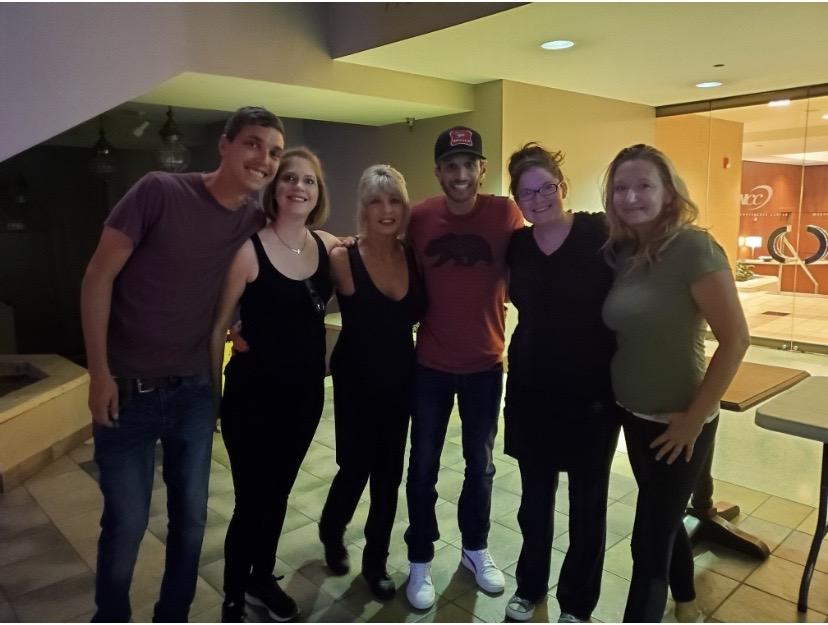 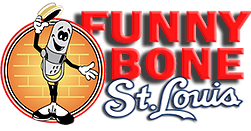 